   comune di palmariggi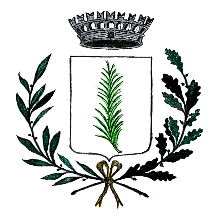 Provincia di LecceSettore 3° Servizi Demografici e Sociali  C.F. 83000930756        Tel. 0836 354014 	    Fax 0836 354241www.comune.palmariggi.le.it  anagrafepalm@libero .it ufficioservizisocialipalmariggi@pec.rupar.puglia.it	ISTANZA PER LA FORNITURA DI LIBRI DI TESTOAnno Scolastico 2018/2019Con Atto Dirigenziale n.64 del 31.7.2018 la Giunta Regionale ha approvato i criteri e le modalità per la fornitura gratuita o semigratuita dei libri di testo per l’a.s. 2018/2019.Requisiti per la presentazione della domanda: I.S.E.E. non superiore ad € 10.632,94Termini e modalità di presentazione delle domande: Le istanze dovranno essere inoltrate unicamente per via telematica attraverso la procedura on-line Contributo Libri di Testo attiva sul portale www.sistema.puglia.it, alla sezione Bandi in corso, link diretto www.sistema.puglia.it/contributolibriditesto.La procedura sarà attiva a partire dalle ore 10,00 del 20/08/2018 e fino alle ore 14,00 del 20/09/2018.L’istanza dovrà essere presentata da uno dei genitori o da che rappresenta il minore, oppure dallo studente stesso, se maggiorenne, solo ed esclusivamente on-line.La domanda dovrà contenere:- generalità e codice fiscale del richiedente;- residenza anagrafica;- generalità e codice fiscale dello studente;- tipologia di scuola frequentata e indirizzo di studio;- denominazione dell’istituzione scolastica di secondo grado frequentata nell’a.s. 2018/2019;- classe e sezione frequentata dallo studente;- numero di protocollo dell’Attestazione ISEE e data di rilascio.Al fine della registrazione i richiedenti dovranno disporre di:- copia del documento di riconoscimento del dichiarante in corso di validità;- un indirizzo e-mail e un numero di cellulare nazionale.L’erogazione del beneficio è subordinata: - alla verifica della frequenza scolastica- alla presentazione della documentazione attestante la spesa sostenuta per l’acquisto dei libri di testo.L’avviso integrale emesso dalla Regione Puglia è disponibile presso l’Ufficio Anagrafe e Servizi Sociali e sul sito Istituzionale: www.comune.palmariggi.le.it. L’Ufficio rimane a disposizione per eventuali chiarimenti.Palmariggi, 7.08.2018                                                                                                          IL SINDACO                                                                                                                       Franco Zezza                                                                     